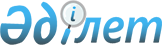 Об утверждении Положения о государственном учреждении "Рудненский городской отдел предпринимательства" акимата города Рудного
					
			Утративший силу
			
			
		
					Постановление акимата города Рудного Костанайской области от 25 января 2022 года № 81. Утратило силу постановлением акимата города Рудного Костанайской области от 1 марта 2024 года № 192
      Сноска. Утратило силу постановлением акимата города Рудного Костанайской области от 01.03.2024 № 192.
      В соответствии со статьей 31 Закона Республики Казахстан "О местном государственном управлении и самоуправлении в Республике Казахстан" и постановлением Правительства Республики Казахстан от 1 сентября 2021 года № 590 "О некоторых вопросах организации деятельности государственных органов и их структурных подразделений" акимат города Рудного ПОСТАНОВЛЯЕТ:
      1. Утвердить прилагаемое Положение о государственном учреждении "Рудненский городской отдел предпринимательства" акимата города Рудного.
      2. Государственному учреждению "Рудненский городской отдел предпринимательства" акимата города Рудного в установленном законодательством Республики Казахстан порядке обеспечить:
      1) в течение двадцати календарных дней со дня подписания настоящего постановления направление его копии в электронном виде на казахском и русском языках в филиал республиканского государственного предприятия на праве хозяйственного ведения "Институт законодательства и правовой информации Республики Казахстан" Министерства юстиции Республики Казахстан по Костанайской области для официального опубликования и включения в Эталонный контрольный банк нормативных правовых актов Республики Казахстан;
      2) размещение настоящего постановления на интернет-ресурсе акимата города Рудного после его официального опубликования;
      3) государственную регистрацию вышеуказанного Положения в органах юстиции в установленном законодательством порядке.
      3. Контроль за исполнением настоящего постановления возложить на курирующего заместителя акима города Рудного.
      4. Настоящее постановление вводится в действие со дня его первого официального опубликования. Положение о государственном учреждении "Рудненский городской отдел предпринимательства" акимата города Рудного 1. Общие положения
      1. Государственное учреждение "Рудненский городской отдел предпринимательства" акимата города Рудного (далее – Учреждение) является государственным органом Республики Казахстан, осуществляющим руководство в сфере предпринимательства.
      2. Учреждение ведомств не имеет.
      3. Учреждение осуществляет свою деятельность в соответствии с Конституцией и законами Республики Казахстан, актами Президента и Правительства Республики Казахстан, иными нормативными правовыми актами, а также настоящим Положением.
      4. Учреждение является юридическим лицом в организационно-правовой форме государственного учреждения, имеет печати с изображением Государственного Герба Республики Казахстан и штампы со своим наименованием на государственном языке, бланки установленного образца, счета в органах казначейства в соответствии с законодательством Республики Казахстан.
      5. Учреждение вступает в гражданско-правовые отношения от собственного имени.
      6. Учреждение имеет право выступать стороной гражданско-правовых отношений от имени государства, если оно уполномочено на это в соответствии с законодательством Республики Казахстан.
      7. Учреждение по вопросам своей компетенции в установленном законодательством порядке принимает решения, оформляемые приказами руководителя Учреждения и другими актами, предусмотренными законодательством Республики Казахстан.
      8. Структура и лимит штатной численности Учреждения утверждаются в соответствии с законодательством Республики Казахстан.
      9. Местонахождение юридического лица: 111500, Республика Казахстан, Костанайская область, город Рудный, улица Ленина, строение 95.
      10. Настоящее Положение является учредительным документом Учреждения.
      11. Финансирование деятельности Учреждения осуществляется из местного бюджета в соответствии с законодательством Республики Казахстан.
      12. Учреждению запрещается вступать в договорные отношения с субъектами предпринимательства на предмет выполнения обязанностей, являющихся полномочиями Учреждения.
      Если Учреждению законодательными актами предоставлено право осуществлять приносящую доходы деятельность, то полученные доходы направляются в государственный бюджет, если иное не установлено законодательством Республики Казахстан. 2. Задачи и полномочия государственного органа
      13. Задачи:
      1) развитие сферы предпринимательства города Рудного и повышение конкурентоспособности;
      2) обеспечение эффективного функционирования субъектов предпринимательства города, участие в разработке и реализации программ по поддержке и развитию малого предпринимательства;
      3) участие в реализации государственной политики в сфере предпринимательства;
      4) ведение и актуализация реестра субъектов малого и среднего бизнеса в сфере предпринимательства;
      5) организация розничной торговли во время проведения праздника;
      6) организация повышения квалификации, подготовки и переподготовки работников Учреждения;
      7) иные задачи, предусмотренные законодательством Республики Казахстан.
      14. Полномочия:
      1) права:
      представлять интересы Учреждения в государственных органах и организациях;
      в пределах своей компетенции запрашивать и получать необходимую информацию, документы и иные материалы от государственных органов и других организаций;
      иные права, предусмотренные законодательством Республики Казахстан;
      2) обязанности:
      соблюдать нормы действующего законодательства Республики Казахстан;
      исполнять качественно и в срок акты и поручения Президента, Правительства Республики Казахстан и иных центральных исполнительных органов, а также акима и акимата области и города;
      вносить предложения по проектам нормативно-правовых актов, принимаемых акимом и акиматом города по вопросам компетенции Учреждения;
      иные обязанности, предусмотренные законодательством Республики Казахстан.
      15. Функции:
      1) осуществление реализации государственной политики поддержки и развития частного предпринимательства;
      2) анализ рынка туристических услуг и представление в уполномоченный орган необходимых сведений о развитии туризма на территории города;
      3) разработка и внедрение мер по защите городских туристических ресурсов;
      4) оказание субъектам туристической деятельности методической и консультативной помощи в вопросах, связанных с организацией и развитием туристической деятельности;
      5) участие в разработке мероприятий по реализации Программы развития территории города Рудного;
      6) участие в организации и проведении совещаний и конференций. 3. Статус, полномочия первого руководителя государственного органа
      16. Руководство Учреждения осуществляется руководителем, который несет персональную ответственность за выполнение возложенных на Учреждение задач и осуществление им своих полномочий.
      17. Первый руководитель Учреждения назначается на должность и освобождается от должности в соответствии с законодательством Республики Казахстан.
      18. Полномочия первого руководителя Учреждения:
      1) представляет Учреждение в государственных органах, иных организациях независимо от форм собственности в соответствии с законодательством Республики Казахстан;
      2) без доверенности действует от имени Учреждения;
      3) осуществляет общее руководство деятельностью Учреждения, несет персональную ответственность за выполнение возложенных на Учреждение задач и функций;
      4) принимает меры, направленные на противодействие коррупции в Учреждении и несет персональную ответственность за принятие не надлежащих антикоррупционных мер;
      5) издает приказы;
      6) подписывает служебную документацию;
      7) назначает, освобождает, налагает дисциплинарные взыскания и применяет меры поощрения на работников, осуществляющих техническое обслуживание и обеспечивающих функционирование Учреждения и не являющихся государственными служащими, вопросы трудовых отношений которых отнесены к его компетенции;
      8) осуществляет личный прием физических лиц и представителей юридических лиц;
      9) осуществляет иные полномочия в соответствии с законодательством Республики Казахстан по вопросам, отнесенным к его компетенции.
      Исполнение полномочий первого руководителя Учреждения в период его отсутствия осуществляется лицом, его замещающим в соответствии с действующим законодательством. 4. Имущество государственного органа
      19. Учреждение может иметь на праве оперативного управления обособленное имущество в случаях, предусмотренных законодательством.
      Имущество Учреждения формируется за счет имущества, переданного ему собственником, а также имущества (включая денежные доходы), приобретенного в результате собственной деятельности и иных источников, не запрещенных законодательством Республики Казахстан.
      20. Имущество, закрепленное за Учреждением, относится к коммунальной собственности.
      21. Учреждение не вправе самостоятельно отчуждать или иным способом распоряжаться закрепленным за ним имуществом и имуществом, приобретенным за счет средств, выданных ему по плану финансирования, если иное не установлено законодательством. 5. Реорганизация и упразднение государственного органа
      22. Реорганизация и упразднение Учреждения осуществляется в соответствии с законодательством Республики Казахстан.
					© 2012. РГП на ПХВ «Институт законодательства и правовой информации Республики Казахстан» Министерства юстиции Республики Казахстан
				
      Аким города Рудного 

К. Испергенов
Утвержденпостановлением акиматагорода Рудногоот "25" января 2022 года№ 81